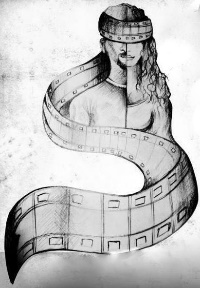 GÖZLERİ KAPANACAK VE...Engelli olmayanların zihinlerindeki, engellilere yönelik barikatlara dikkat çekmek için düzenlenen “Uluslararası Barikat Film Festivali”nin altıncısı; sanatçı, akademisyen ve yabancı kültür ateşelerinin, gözlerini bağlamak suretiyle yapacakları yürüyüşle 1 Aralık 2015 Salı günü saat 12.00’da Taksim Tünel’de başlayacak.Beyazıt Öztürk, Mert Fırat, Rıdvan Dilmen, Dilara Gönder, Fikret Orman, Bağış Erten, Yeşim Salkım, Süleyman Sarılar, Barbaros Çıdal, Levent Tüzemen, Nurgül Yeşilçay, Güntekin Onay, Lemi Çelik, Gürcan Bilgiç, Fuat Akdağ ve Mustafa Erdoğan gibi isimlerin destek verdiği festival, İstanbul Üniversitesi iş birliği ile 1-4 Aralık 2015 tarihlerinde filmlerini gösterime sunuyor.Konserler ve etkinliklerle de farkındalığa dikkat çeken festival günlerinin ilk konserini Yeni Türkü, İstanbul Üniversitesi Fen Fakültesi Prof. Dr. Cemil Bilsel Konferans Salonu’nda 16.30’da verecek.Yönetmen Hüseyin Nacar önderliğinde yapılan festival ayrıca; 21 İspanyol dilinin konuşulduğu Cervantes Enstitüsü ile ABD, İsveç, Hollanda, Yunanistan, ülkemizde de Cumhurbaşkanlığının, Kültür ve Turizm Bakanlığımızın, İstanbul Valiliğinin, İstanbul Büyükşehir Belediyesinin ve Fatih Belediyesinin de destek olduğu bu proje, Dünya kültür mirasına katkıda bulunan bir sosyal sorumluluk projesi olarak da adlandırılıyor.Saygılarımızla,3K1P İLETİŞİM	atakan@3k1pr.com 0545 246 80 97